JITHIN Civil EngineerINDIA : +971504753686Jithin-399299@2freemail.com SkillsGood Communication Line Ability to handle labours Good Software KnowledgePERSONAL QUALITIESPositive attitude towards work.Excellent Knowledge in detailing and scheduling of steelGreat ability to interact people at all levelCIVIL SOFTWAREPROFICIENCYPrima Vera , Asta , MS Planning, AutoCADGENERAL SOFTWAREPROFICIENCYM S office , Adobe Photoshop , Ms excelOBJECTIVE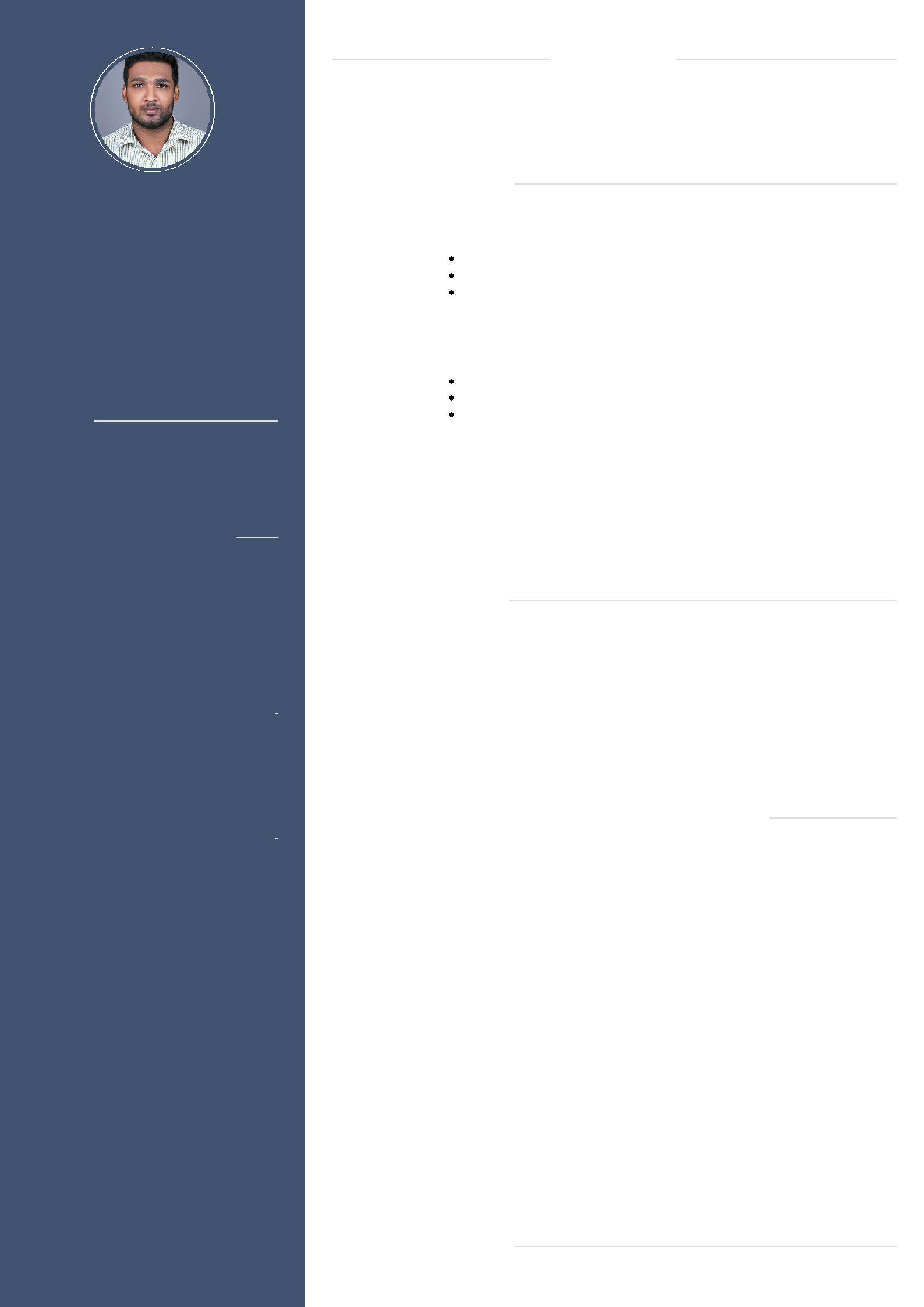 Acquire a Civil Engineering Position at company that uses creativity along with practicality to create projects that are not only viable but also innovative and unique.WORK EXPERIENCEJULY 2020 -  SITE ENGINEER HANDLING SITE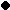  BILLING WORK QUALITY CHECKINGPROJECT DETAILSTITLE :PARTIAL REPLACEMENT OF FINE AGGREGATE BY CERAMIC SAND IN CONCRETEAIM/OBJECTIVE :Ceramic Sand has been chemically and physically characterized, and partially replaced in the ratio of 0%, 5%, 10%, 15% and 20% by weight of fine aggregate in concrete, thus reducing consumption of Fine Aggregate.Industrial Visit / Workshops / Training / Attended.AREA OF INTEREST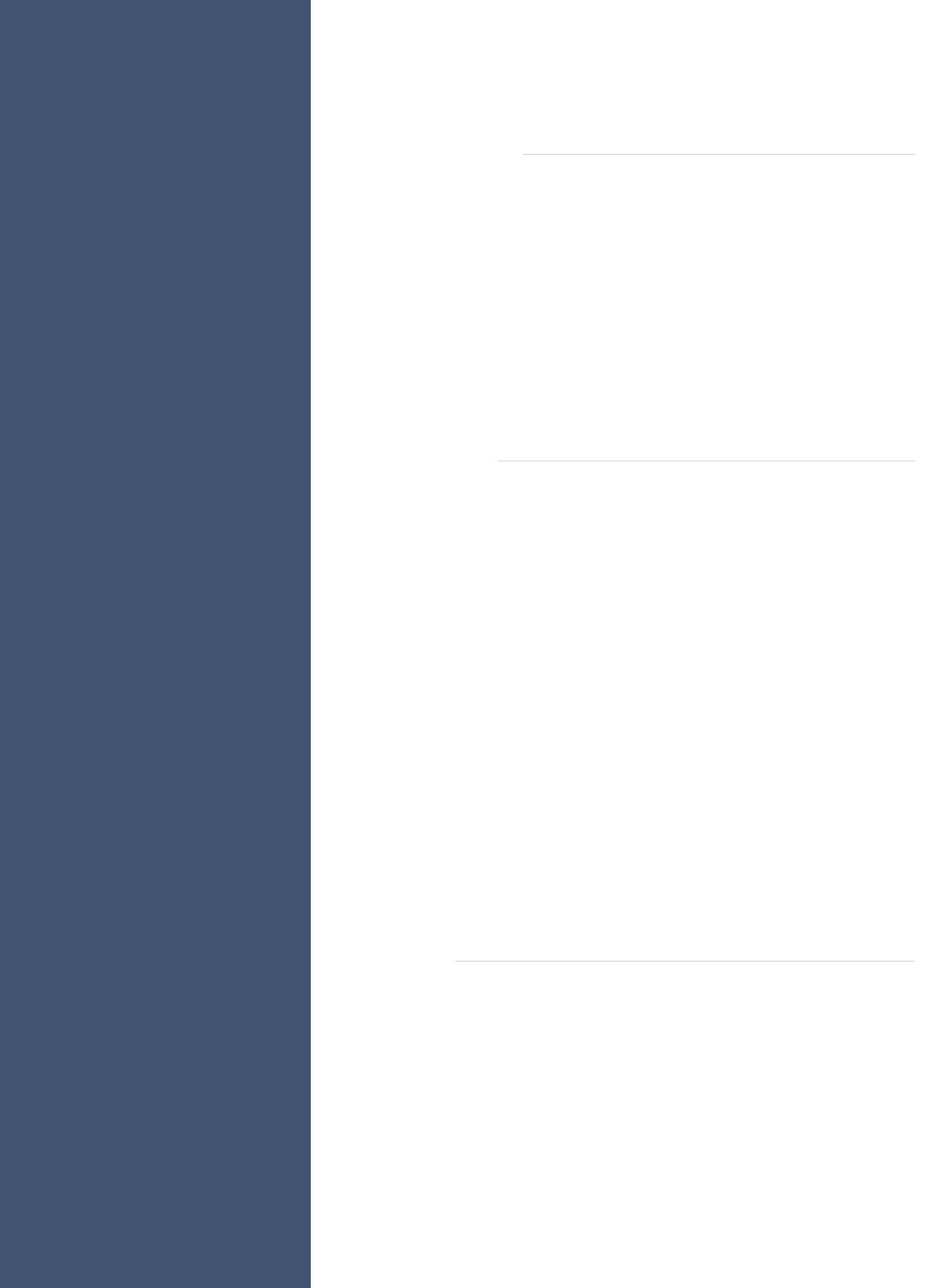  SITE HANDLING PROJECT PLANNING QUANTITY ESTIMATIONEducational DetailsPersonal Details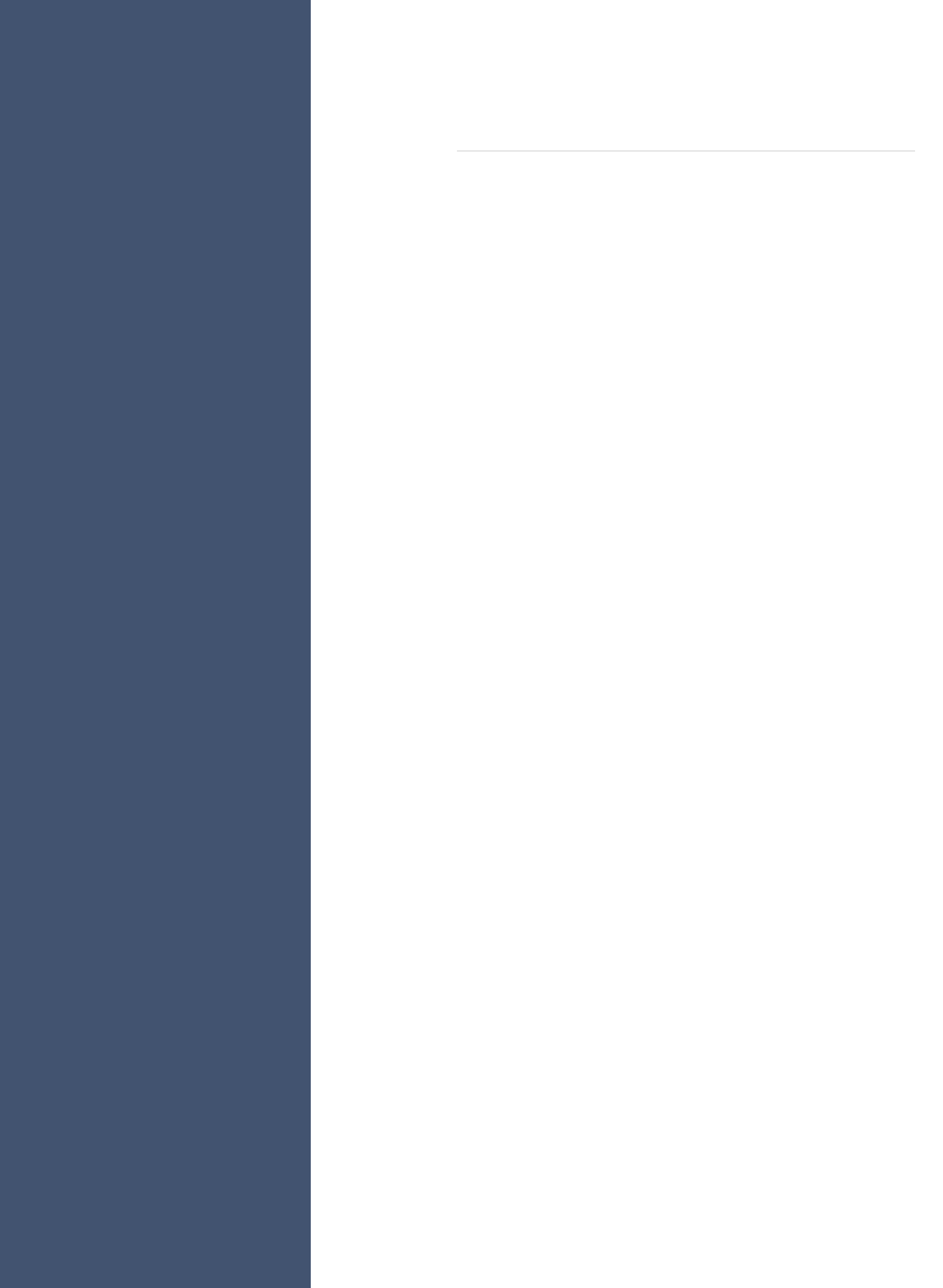 DeclarationI do hereby declare that all the information and details given above are true to the best of my knowledge.Place:Yours SincerelyDate :JITHINHANDLING SITEBILLING WORKQUALITY CHECKINGOCT 2018 -  SITE ENGINEEROCT 2018 -  SITE ENGINEERMAR 2019WAPCOS LTDHANDLING SITEQUALITY CHECKINGBILLING WORKMAY 2016 -  SITE ENGINEERMAY 2016 -  SITE ENGINEERMAY 2018BUILARCS ENGINEERSSr.Workshop / TrainingDateVenueRemarksTitle1Kochi Metro Rail Ltd05/09/2015Kochi1Day2Skyline Builders31/08/2015Thripunithara5 Day3Peringalkuthu dam14/08/2015Chalakkudi1 Day4Malabar cement20/07/2015Walayar1Days5Mix Design workshop,13/04/2014Vidhya Academy of1 DayUltratech cementScience and TechnologyCourse &InstitutionBoard/ UniversityMonth/YearBranchof PassingBranchB TechVidhya Academy ofUniversity of  Calicut20166.39Science and technlogyClass 12Guruvayur devaswomCentral Board of20127.1english medium schoolSecondary EducationClass 10Guruvayur devaswomCentral Board of20107.2english medium schoolSecondary EducationDate of Birth:21 Setemberl 1994Gender:MaleMarital Status:UnmarriedLanguage SkillsEnglish, Tamil, Malayalam,HindiTo Speak:English, Malayalam,Tamil,HindiTo Read and Write:English, Malayalam